Family Tree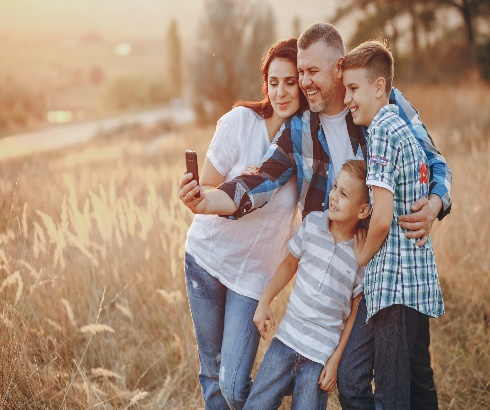 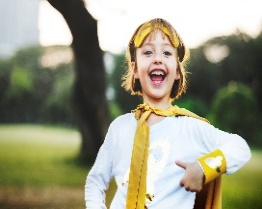 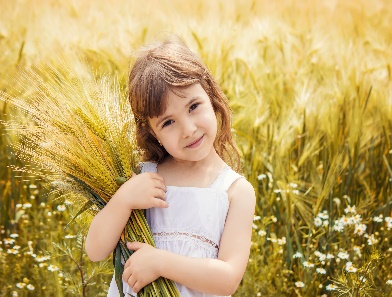 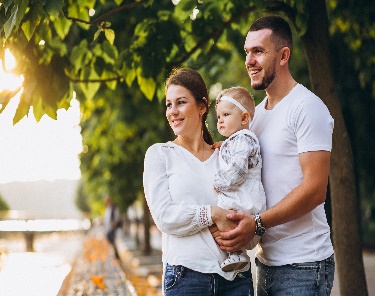 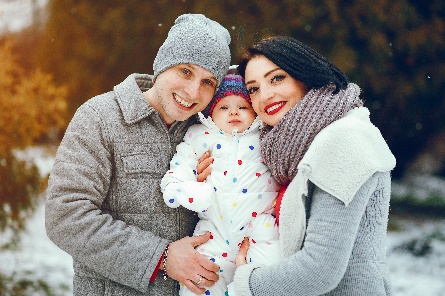 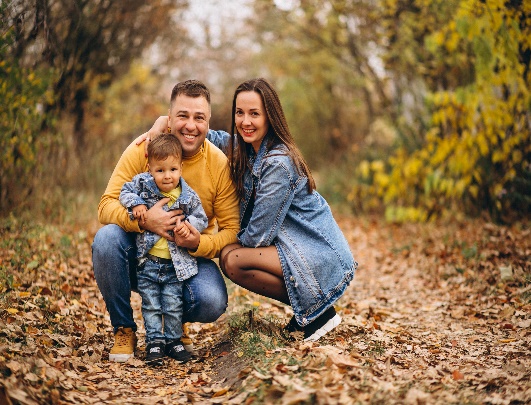 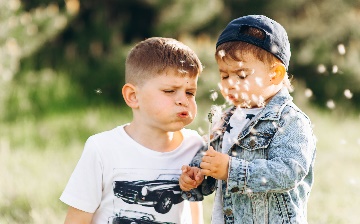 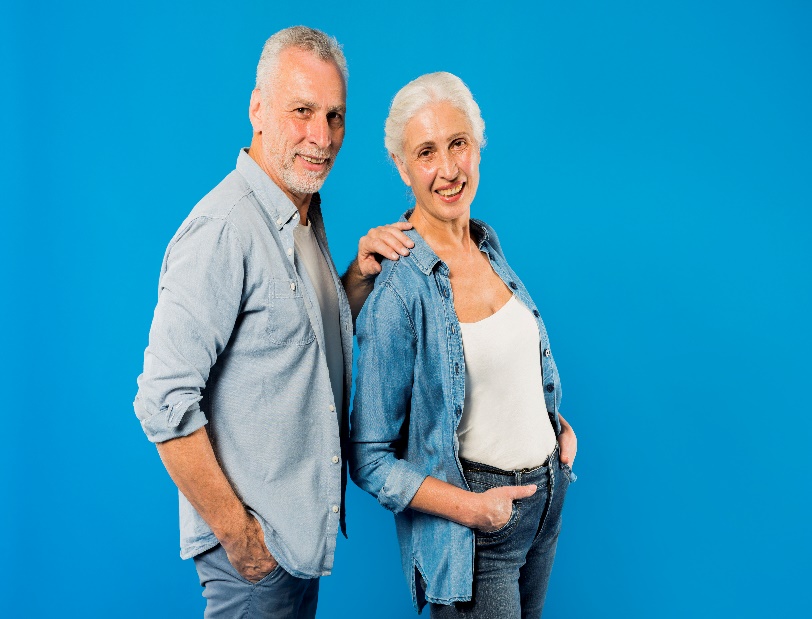 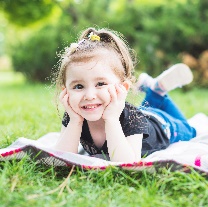 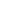 